E-toco Cup 2017 東京都理容組合フットサル大会チーム申込書　＆　同意書※未成年者が代表者になることはできません。また、未成年者の選手登録は保護者の同意が必要です。※記載された個人情報は、【E-toco Cup 2017】に関する業務のみ使用します。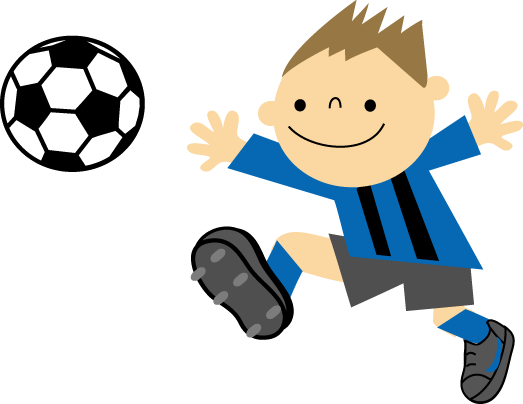 【FAX申込み　＆　問合せ先】　申込み期限　平成２９年５月19日（金）東京都理容組合事務局　FAX　03-3954-8331　　／　tel　03-3954-8291〒161-0033　新宿区下落合4-26-7　東京都理容組合内　「E-toco Cup 2017」実行委員会参加費：１チーム 11,000円　※11人目から１人につき＋1,000円頂戴します。代表者チーム名　　連絡先（ｹｰﾀｲ）　（住　所）　　　〒     -1ﾌﾘｶﾞﾅ：　　支部　昭和　平成　　　　　　年　　　　月　　　　日生　　　　男・女2ﾌﾘｶﾞﾅ：　　支部　昭和　平成　　　　　　年　　　　月　　　　日生　　　　男・女3ﾌﾘｶﾞﾅ：　　支部　昭和　平成　　　　　　年　　　　月　　　　日生　　　　男・女4ﾌﾘｶﾞﾅ：　　支部　昭和　平成　　　　　　年　　　　月　　　　日生　　　　男・女5ﾌﾘｶﾞﾅ：　　支部　昭和　平成　　　　　　年　　　　月　　　　日生　　　　男・女6ﾌﾘｶﾞﾅ：　　支部　昭和　平成　　　　　　年　　　　月　　　　日生　　　　男・女7ﾌﾘｶﾞﾅ：　　支部　昭和　平成　　　　　　年　　　　月　　　　日生　　　　男・女8ﾌﾘｶﾞﾅ：　　支部　昭和　平成　　　　　　年　　　　月　　　　日生　　　　男・女9ﾌﾘｶﾞﾅ：　　支部　昭和　平成　　　　　　年　　　　月　　　　日生　　　　男・女10ﾌﾘｶﾞﾅ：　　支部　昭和　平成　　　　　　年　　　　月　　　　日生　　　　男・女